I enclose the Registration fee Cheques should be made payable to either:‘Adur District Council’		(if the business is based in Adur)‘Worthing Borough Council’	(if the business is based in Worthing)I declare that to the best of my knowledge and belief the statements made on this form are true and correct and that no material particular has been omitted.Signed …………………………………………………………..		Dated …………..…………Please return the completed form to:Public Health & Regulation
Adur & Worthing Councils
Portland House
44 Richmond Road
WORTHING
BN11 1HS									**Delete as appropriate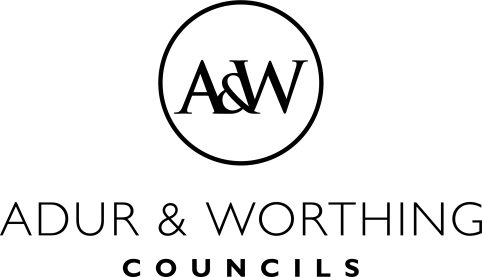 Local Government (Miscellaneous Provisions) Act, 1982PREMISES APPLICATIONFOR REGISTRATION TO PRACTICE ACUPUNCTUREI/We hereby apply under the provisions of the Local Government (Miscellaneous Provisions) Act, 1982 for Registration in order to carry on the practice of Acupuncture.Business Name and Address of premises requiring registrationTelephone No. of premises requiring registration:Full Name(s) of Applicant(s):Tel No(‘s) of Applicant(s):Address(es) of Applicant(s):(In the case of a Company state registered or principal office)Post Code:Name(s) (excluding applicants) of all other people intending to carry out the above practice at the above address:Have you previously been registered under the above Act in any other district?Yes  / No **If Yes, please state districtHave you been convicted of any offence under the above Act?Yes  / No **If Yes, please give details